Summary of Legislation: Proposed Intro. No. 1497-A would require the Department of Education (DOE), in consultation with and as provided by the Department of Homeless Services (DHS), the Department of Social Services/Human Resources Administration (HRA), the Department of Youth and Community Development (DYCD), and the Department of Housing Preservation and Development (HPD), as necessary, to submit to the Council and publish online an annual report on or before November 1st  of each year (with the first report due by November 1, 2018) on students in temporary housing. The report would include information such as the number of students living in shelter, disaggregated by shelter operator, the number of students living doubled-up in shared housing, the number of students in a DHS shelter who remain enrolled in a school in their borough of origin, the number of students who transfer to a different school, information on MetroCard and busing usage, and the attendance, retention, and dropout rates of students in temporary housing. Effective Date: This local law would take effect immediately.Fiscal Year in Which Full Fiscal Impact Anticipated: Fiscal 2019Fiscal Impact Statement:Impact on Revenues: It is estimated that there would be no impact on revenues resulting from the enactment of this legislation.Impact on Expenditures: It is anticipated that this legislation would have no impact on expenditures as DOE can use existing resources to implement the provisions of the legislation.  Source of Funds to Cover Estimated Costs: None Source of Information: New York City Finance Division; New York City Department of EducationEstimate Prepared by: Elizabeth Hoffman, Principal Financial AnalystEstimate Reviewed by:	Dohini Sompura, Unit Head                                            	Eric Bernstein, Counsel Legislative History: This legislation was introduced to the Council on March 1, 2017 as Intro. No. 1497 and was referred to the Committee on Education (the Committee). On October 11, 2017, the Committee, along with the Committee on General Welfare, held a hearing on Intro. No. 1497, and the bill was laid over. The legislation was subsequently amended and the amended version, Proposed Intro. No. 1497-A, will be voted on by the Committee on December 18, 2017. Upon successful vote by the Committee, Proposed Intro. No. 1497-A will be submitted to the full Council for a vote on December 19, 2017. Date Prepared:  December 12, 2017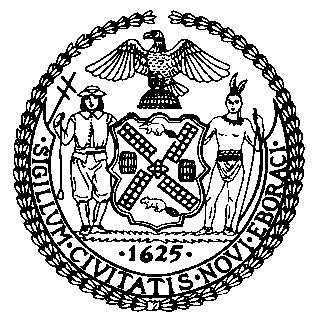 The Council of the City of New YorkFinance DivisionLatonia Mckinney, DirectorFiscal Impact StatementProposed Intro. No.:  1497-ACommittee:  Education  Title: A Local Law to amend the administrative code of the city of New York, in relation to requiring the department of education to report on students in temporary housing Sponsors: Salamanca, Johnson, Levin, Cohen and MenchacaEffective FY18FY Succeeding Effective FY19Full Fiscal Impact FY19Revenues$0$0$0Expenditures$0$0$0Net$0$0$0